SİİRT ÜNİVERSİTESİ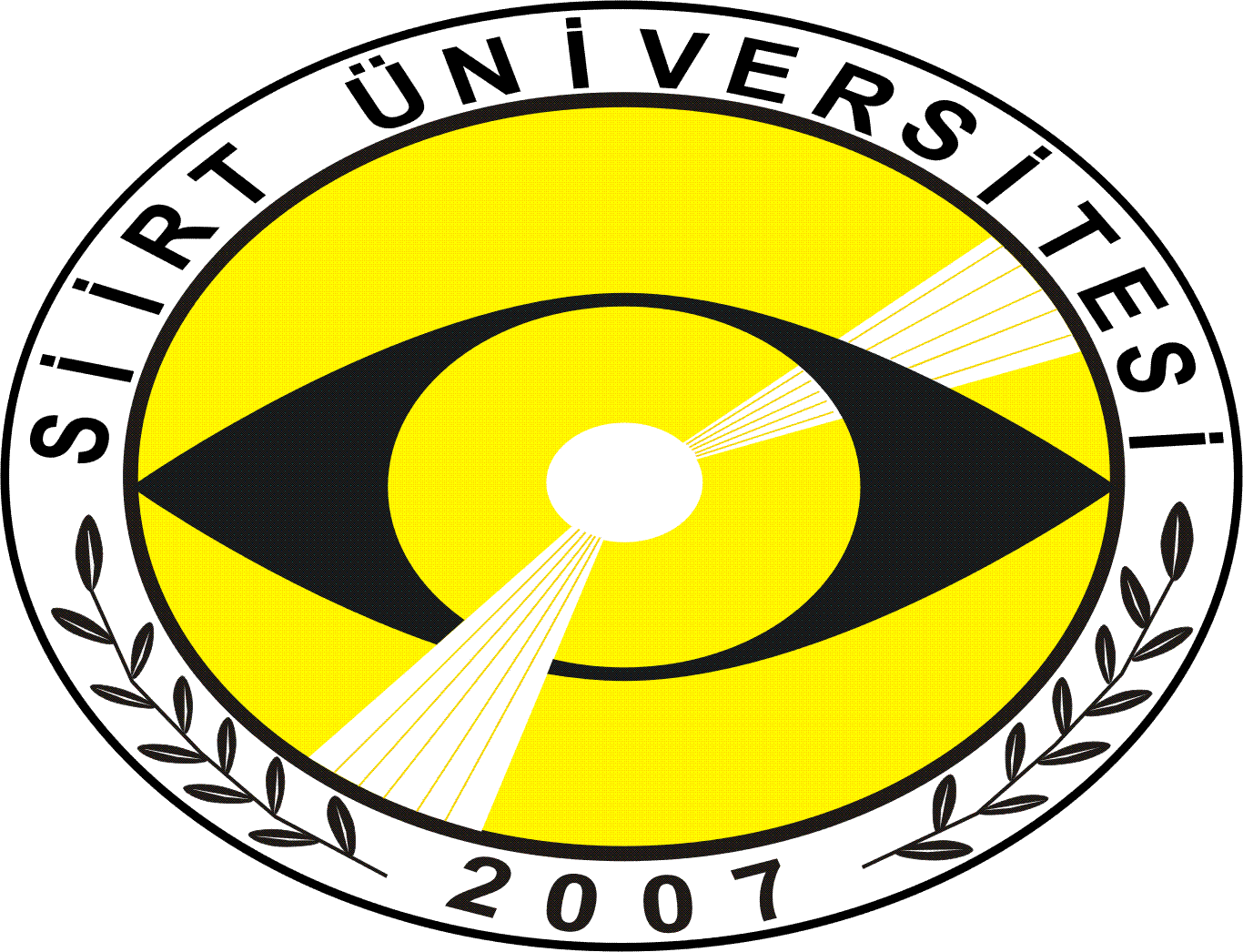 SOSYAL BİLİMLER MESLEK YÜKSEKOKULU MÜDÜRLÜĞÜNE Yatay Geçiş Başvuru Dilekçesi………………………………………….Üniversitesi…...……………………………… Meslek Yüksekokulu…..…………………………………………….Programı...……………… numaralı..…….sınıf…………..öğretim öğrencisiyim. Meslek Yüksekokulunuz …………………………………….………Programına,	Merkezi yerleştirme puanı ile yatay geçiş yapmak istiyorum.Kurumlar arası yatay geçiş yapmak istiyorum.Gereğinin yapılmasını arz ederim.   ……./……./20..Adı, soyadı, imzaAdres	:									Tel	:e-mail	:EKLER:Not Belgesi (Transkript)Disiplin Cezası Almadığına Dair BelgeÖSYM Sınav Sonuç Belgesi (internet çıktısı)Ders içerikleriÖğrenci BelgesiKimlik Fotokopisi